			                      FICHE D’INSCRIPTION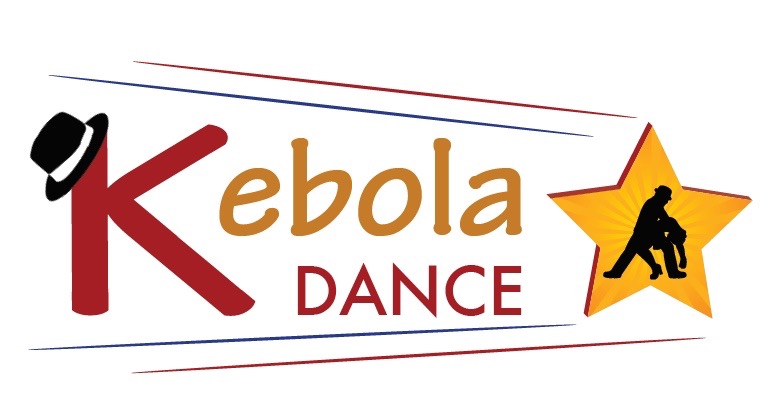                     ** Stage Reggaeton et SalsaStyle** 						  Dimanche 7 Janvier 2018Adhérents                                    Non-Adhérents    		 RenseignementsNoms, Prénoms …………………………………………………………………………………….Adresse : …………………………………………………………………………………Date de naissance …………………………………………………………………….Téléphone ………………………………………………………………………………..Mail …………………………………………………………………………………………Stages   15h15 à 16h15 : Reggaeton (Homme et Femme)16h30 à 17h30 : Salsa Style ( Homme et Femme)Tarifs :                    Sur réservation :                   Adhérents Kebola Dance : 1h = 10e/personne                                                              2h = 20e/personne                    Non-Adhérents :               1h = 15e/personne                                                             2h = 25e/personne                    Sans Réservation :                   Adhérents Kebola Dance :  1h = 15e/personne           			                         2h = 25e/personne                   Non-Adhérents :                 1h = 20e/personne                                    					              2h = 30e/personne